Name: Susanne Gogollok BEd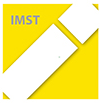 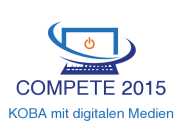 Schule: LBS Theresienfeld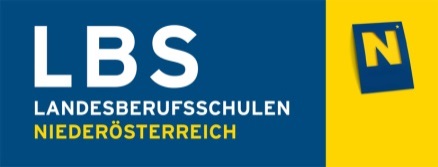 UnterrichtsvorbereitungGegenstand: RechnungswesenThema: Valuten- und DevisenrechnungKlasse: 2. NFLehrberuf: GroßhandelLernziele/Kompetenzen:Fach- und Methodenkompetenz:Die Schülerinnen und Schülerkönnen den Unterschied zwischen Valuten und Devisen erklärenkönnen Valuten- und Devisenberechnungen unter Berücksichtigung von Spesen und Provisionen durchführenPersonale und soziale Kompetenzen:Die Schülerinnen und Schülerdie Relevanz der Valuten- und Devisenrechnung vertreten und begründenteamorientiert an einem Fremdwährungsbeispiel arbeiten und getroffene Entscheidungen vertreten und begründenAnmerkungen/Nachbereitung:Die Phase der Konzepterarbeitung und Umsetzung war verschwommen. Die Schüler haben aber mit großer Begeisterung und Motivation gearbeitet. Leider waren die Ergebnisse nicht zufriedenstellend.Das nächste Mal soll das Konzept kurz präsentiert werden, die Umsetzung besprochen und erst im Anschluss umgesetzt werden.Methodischer VorgangInteraktion/SozialformUnterrichtsmittelSonstiges (Zeit)Vorstellen des Arbeitsauftrages – Die Schüler sollen zum Thema eine A4 Seite in Word oder PP gestalten:FragestellungAntwortUmsetzungmit je einem FotoLehrervortragWhite board10 MinutenDie Schüler erarbeiten ein Konzept, wie sie die Fotostory umsetzen wollenGruppenarbeitKursliste, Buch Rechnungswesen, Geldscheine und Münzen30 MinutenErstellen eines Dokumentes in Word oder PP. Die Schüler machen Fotos mit ihren Handys und gestalten das Dokument mit den eingefügten Fotos.GruppenarbeitComputer, Handy50 MinutenNachbesprechungL/S10 Minuten